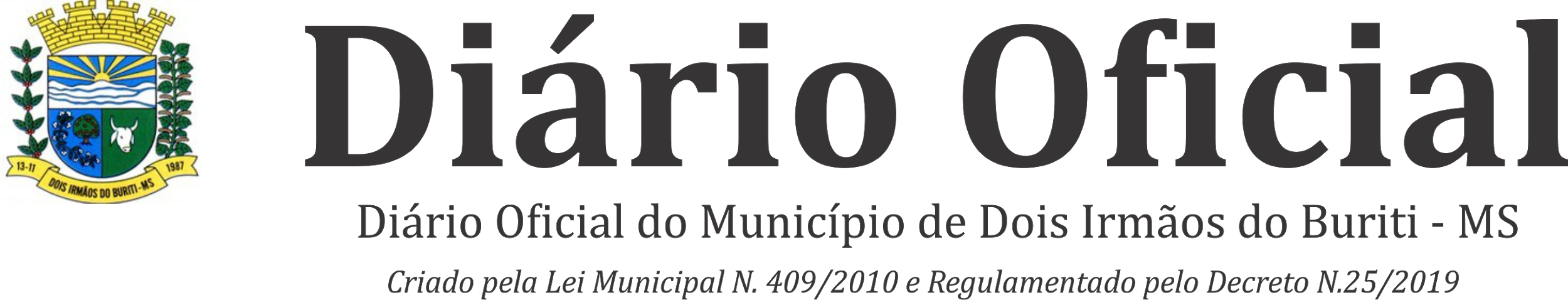 ANO III  DIODIB – N.0473/2021           DOIS IRMÃOS DO BURITI-MS, SEGUNDA-FEIRA , 01  DE FEVEREIRO DE 2021                PÁGINA 1 de 18PODER EXECUTIVO
Diário Oficial de Dois Irmão do Buriti –DIODIB
Estado de Mato Grosso do Sul
Av. Reginaldo Lemes da Silva , S/N - Bairro Centro
Fone: (67) 3243-1117
diario@doisirmaosdoburiti.ms.gov.brDECRETO MUNICIPAL N° 019/2021“Dispõe sobre nomeação do Diretor Presidente do Instituto de Previdência Própria dos servidores do Município de Dois Irmãos do Buriti/MS-PREVDIB, edá outras providências”O Prefeito de Dois Irmãos do Buriti, Estado de Mato Grosso do Sul, no uso de suas atribuições legais, em conformidade com a Lei Orgânica do Município e disposições da Lei Municipal nº 320/2007;DECRETA:Art. 1º - Fica nomeado a partir de 01/02/2021, o Sr. ALEXANDRE RIBEIRO, inscrito no CPF sob o n.897.xxx.721-xx, portador do RG. Nº 001143781 SSP/MS, servidor público municipal do quadro efetivo, matrícula nº 494, para o cargo de DIRETOR PRESIDENTE do Instituto de Previdência Social dos Servidores do Município de Dois Irmãos do Buriti/MS - PREVDIB, Para mandato de 03 (três) anos, a contar desta nomeação, conforme art. 35, inciso I e art. 39 da Lei Municipal nº 320/2007.Art. 2º - Este Decreto entrará em vigor na data de sua publicação, produzindo seus efeitos a partir de 01/02/2021.Art. 3º - Revogam – se as disposições em contrário.Gabinete do Prefeito, ao 1º dia do mês de fevereiro de 2021.WLADEMIR DE SOUZA VOLKPrefeito MunicipalDois Irmãos do Buriti-MSDECRETO MUNICIPAL N° 020/2021“Dispõe sobre a concessão de diversos poderes ao Diretor Presidente do Instituto de Previdência Social dos Servidores do Município de Dois Irmãos do Buriti/MS”O Prefeito de Dois Irmãos do Buriti, Estado de Mato Grosso do Sul, no uso de suas atribuições legais, em conformidade com a Lei Orgânica do Município e em especial com a Lei Municipal nº 320/2007;DECRETA:Art. 1° - Fica concedido ao DIRETOR PRESIDENTE do Instituto de Previdência Social dos Servidores do Município de Dois Irmãos do Buriti/MS, Sr. ALEXANDRE RIBEIRO, inscrito no CPF sob o n.897.xxx.721-xx, portador do RG. Nº 001143781 SSP/MS, plenos poderes referentes às Contas do Instituto de Previdência Social dos Servidores do Município de Dois Irmãos do Buriti/MS, CNPJ:10.696.184/0001-20, junto ao Banco do Brasil, como:Emitir cheques, abrir contas de depósito, autorizar cobrança, solicitar saldos, solicitar extratos e comprovantes, requisitar talonários de cheques, retirar chequesdevolvidos, endossar cheque, sustar/conta – ordenar cheques, cancelar cheques,baixar cheques, efetuar resgate / aplicações financeiras, cadastrar, alterar edesbloquear senhas, efetuar saques – conta corrente, efetuar saques – poupança,efetuar pagamento por meio eletrônico, efetuar transferências por meio eletrônico,consultar contas / aplicação. Programas repasse recurso, liberar arquivos de pagamentos no Gr. Financeiro, solicitar saldos / extratos de investimentos, solicitarsaldos / extratos de operações de créditos, emitir comprovantes, efetuar transferência para a mesma titularidade, encerrar contas de depósito.Art. 2° - Este Decreto entrará em vigor na data de sua publicação.Art. 3º - Revogam – se as disposições em contrário.Gabinete do Prefeito, ao 1º dia do mês de fevereiro de 2021.WLADEMIR DE SOUZA VOLKPrefeito MunicipalDois Irmãos do Buriti-MSPORTARIA MUNICIPAL N° 057/2021DISPÕE SOBRE DESIGNAÇÃO DE SERVIDOR PARA RESPONDER PELA CHEFIA DO TRANSPORTE ESCOLAR DA PREFEITURA MUNICIPAL DE DOIS IRMÃOS DO BURITI- MS, E DÁ OUTRAS PROVIDÊNCIAS”O Prefeito de Dois Irmãos do Buriti, Estado de Mato Grosso do Sul, no uso de suas atribuições legais que lhes são previstas no art. 114 da Lei Orgânica do Município, em consonância com a Lei Municipal nº 337/2008 do Município de Dois Irmãos do Buriti, Estado de Mato Grosso do Sul; eConsiderando o artigo 17 da Lei Municipal 464/2012, que prevê a designação de um servidor para responder pelo controle do transporte de escolares do município;RESOLVE:Art. 1º - Designar o servidor público municipal, Sr. ILDO SILVA AZEVEDO, portador do CPF. Nº 445.xxx.471-xx, lotado na Secretaria Municipal de Educação sob a matrícula nº 284, para responder pela Chefia de Transporte Escolar do Município de Dois Irmãos do Buriti – MS, vinculada à Secretaria Municipal de Educação, conforme disposições legais vigentes.Art. 2º - Esta Portaria entrará em vigor na data de sua publicação, revogando–se as disposições em contrário, em especial a Portaria Municipal nº 026/2017.Dois Irmãos do Buriti-MS, em 01 de Fevereiro de 2021.WLADEMIR DE SOUZA VOLKPrefeito MunicipalDois Irmãos do Buriti-MS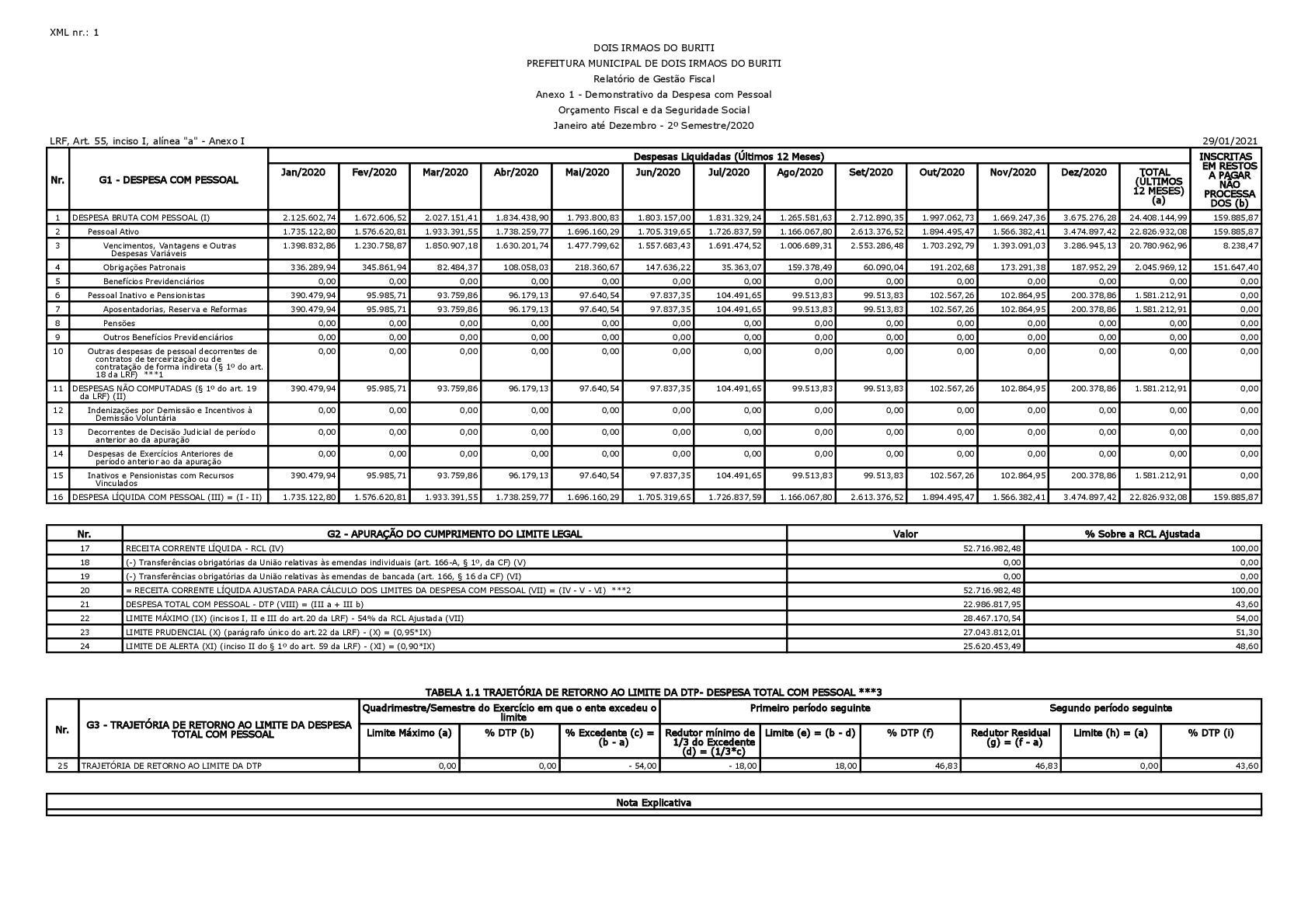 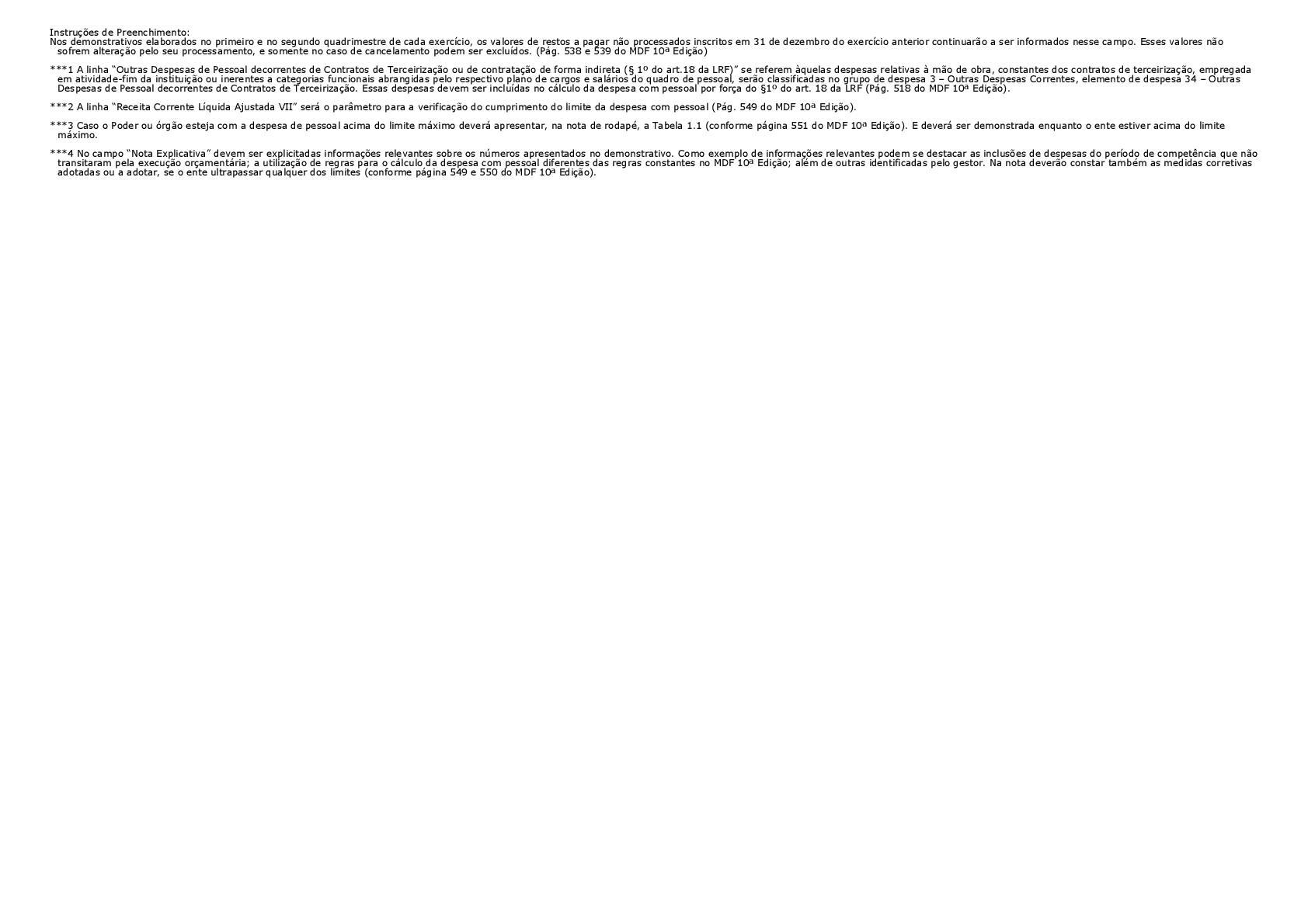 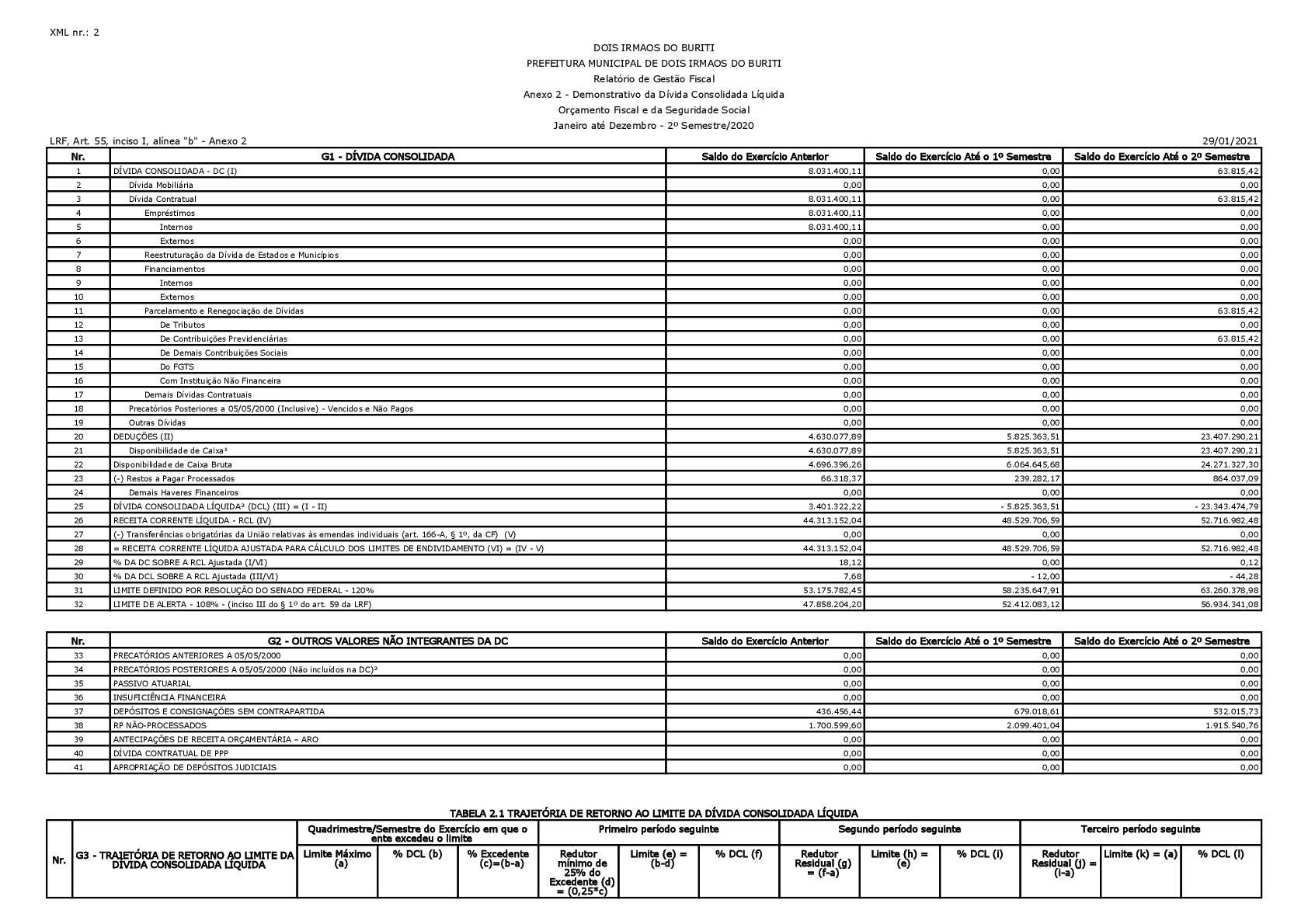 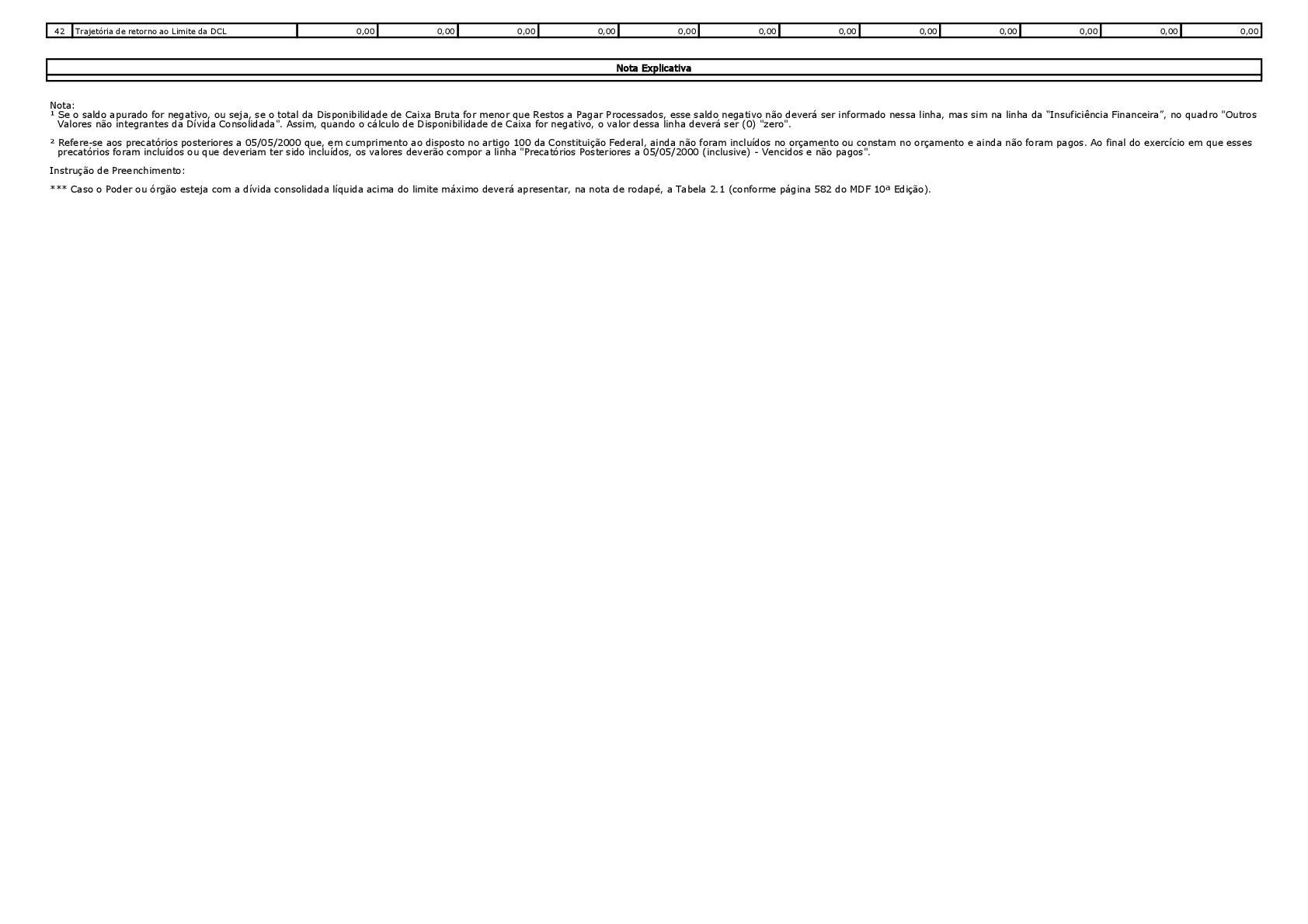 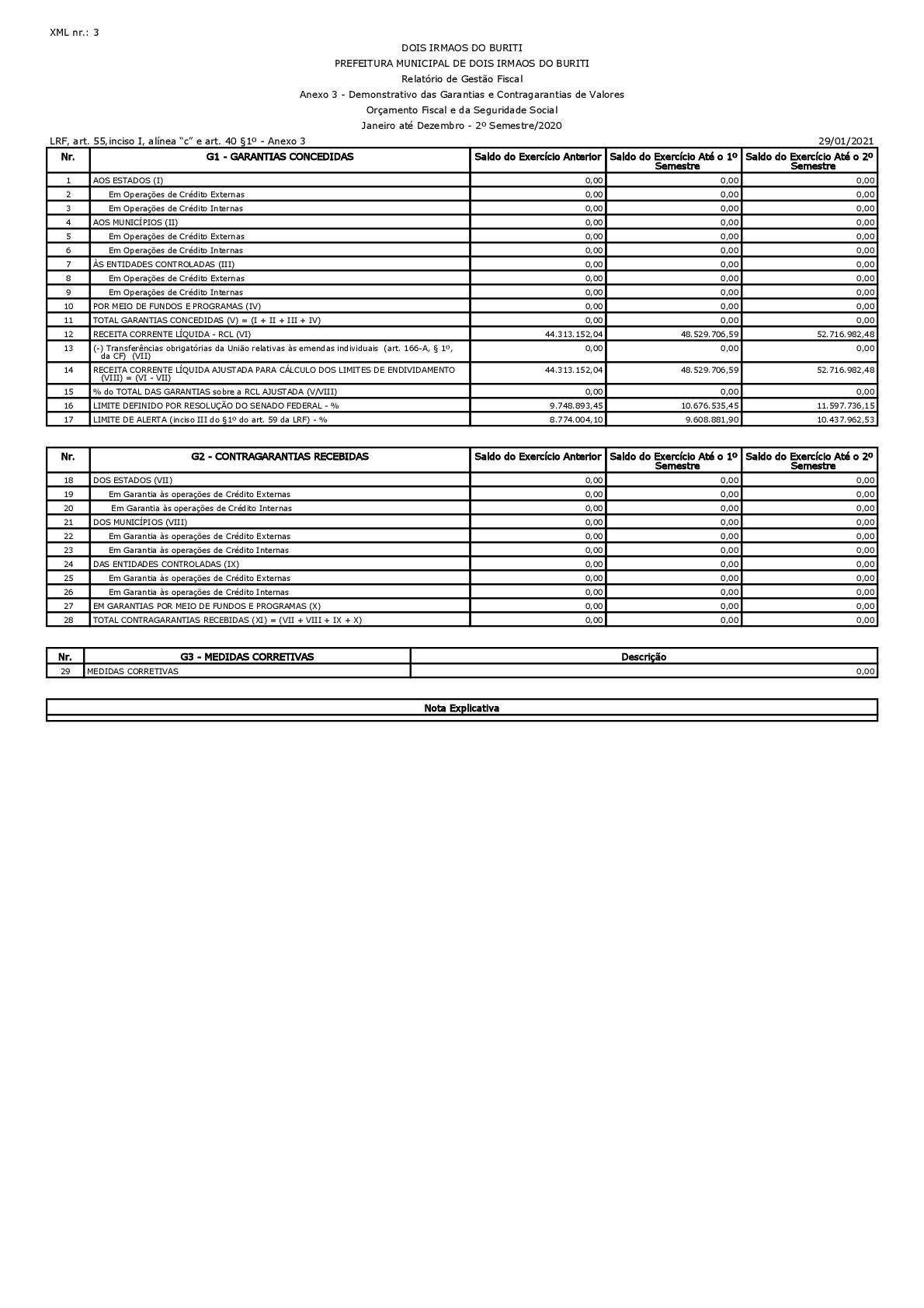 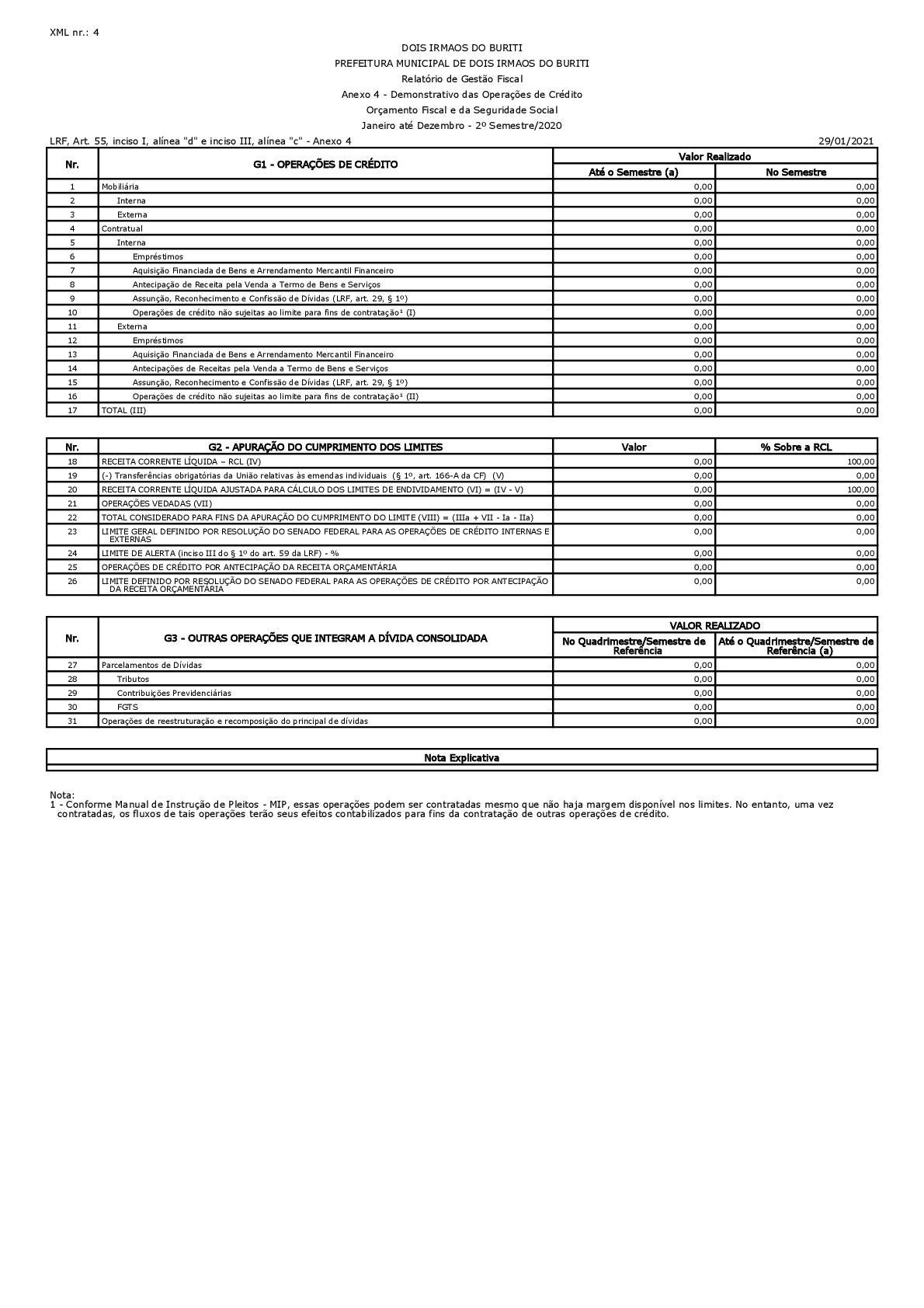 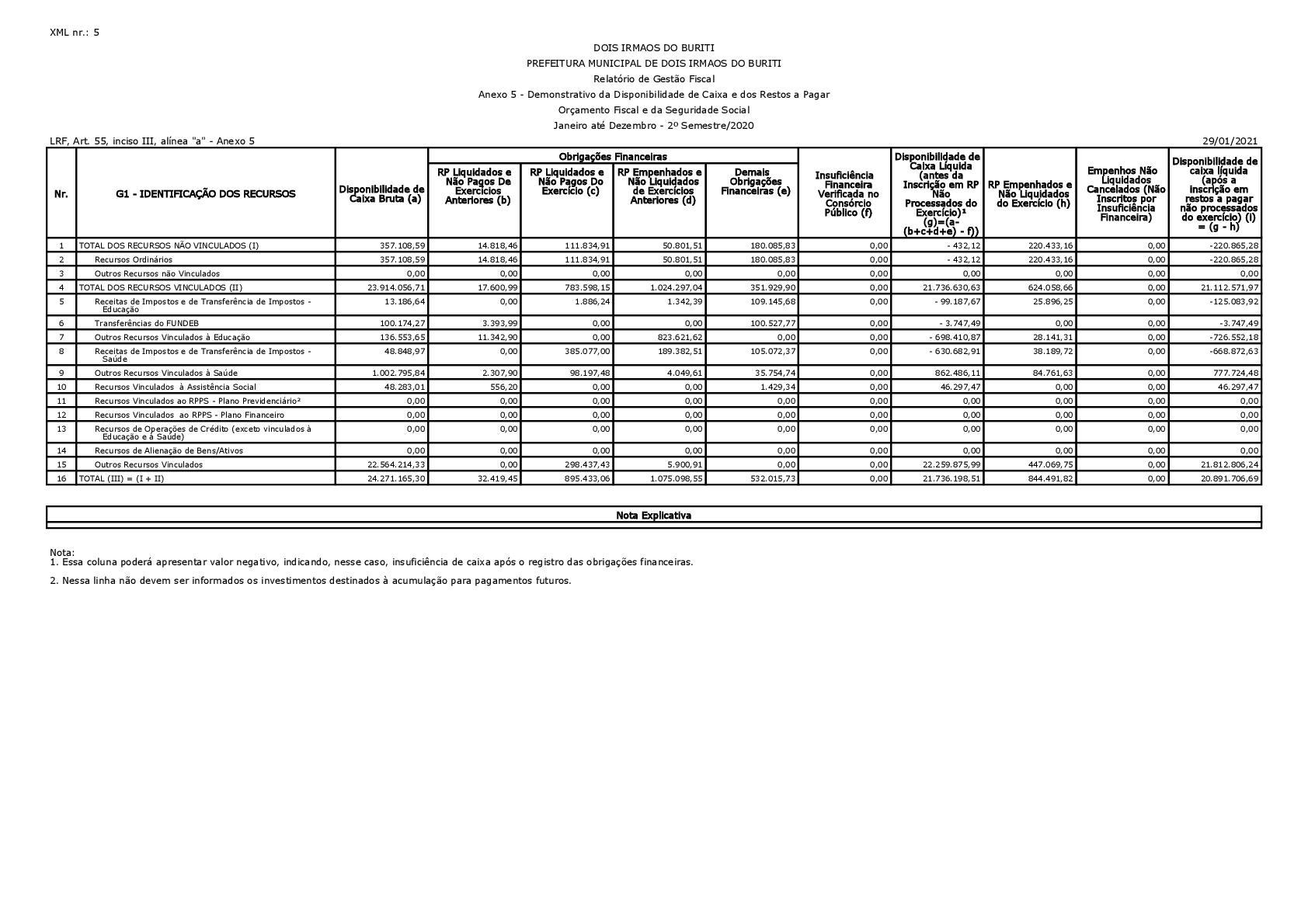 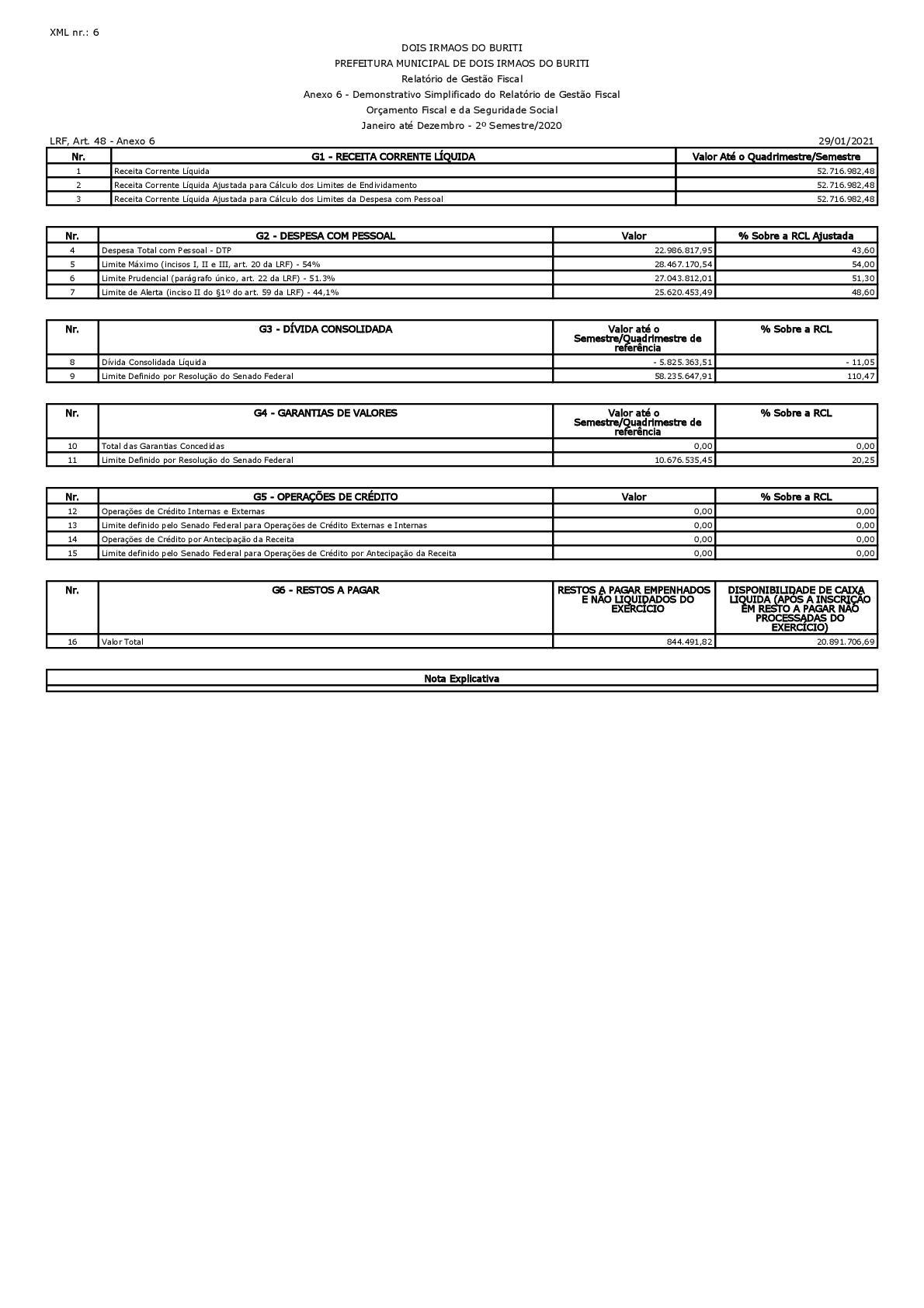 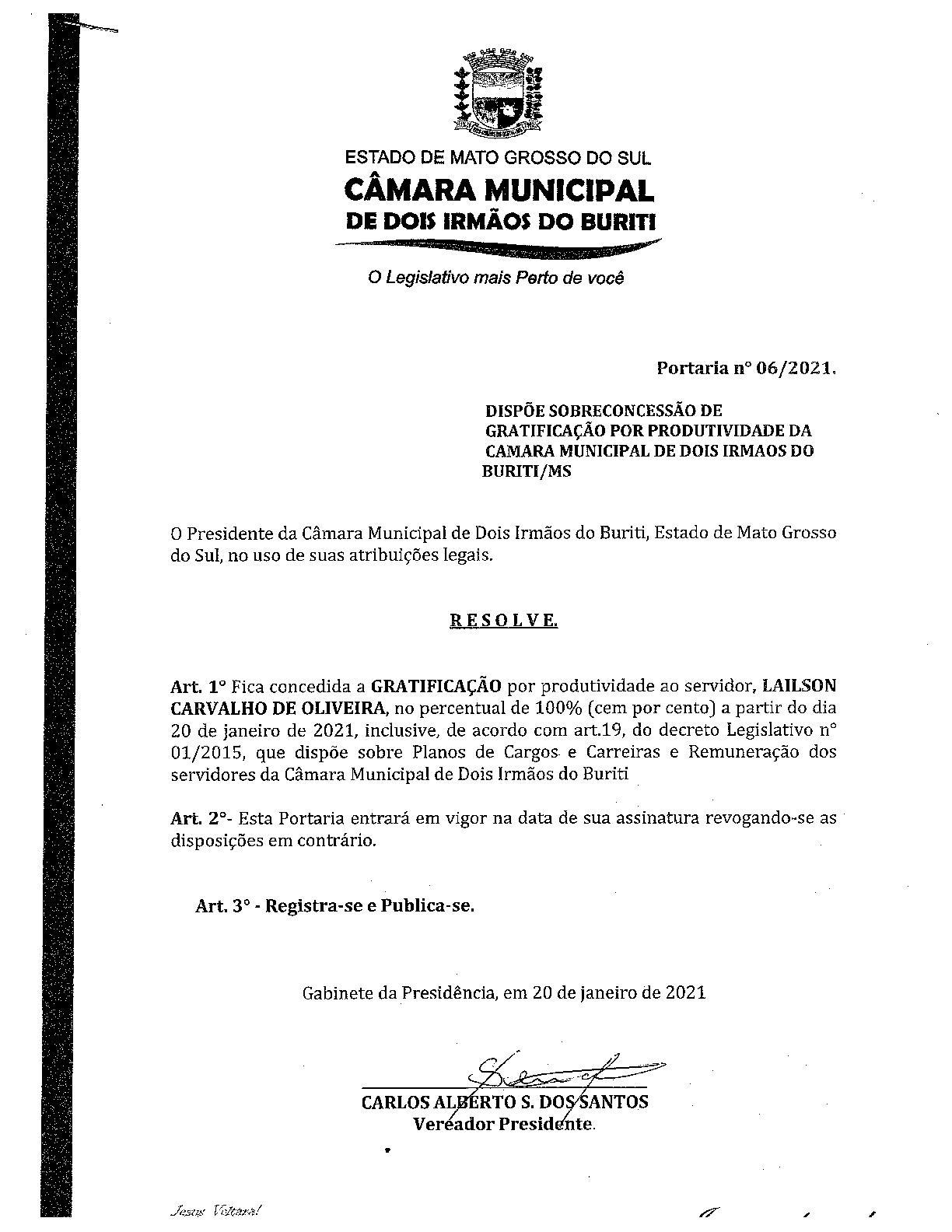 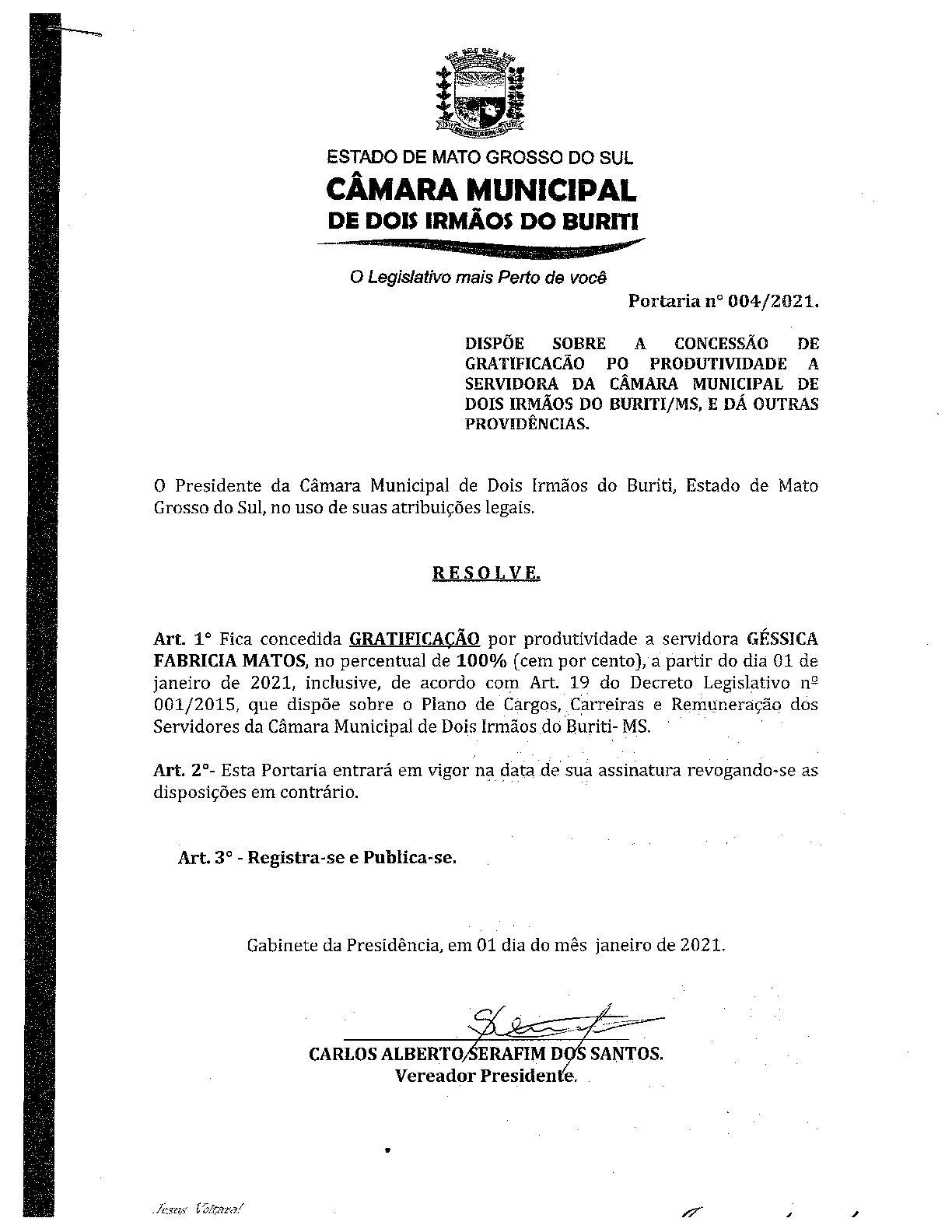 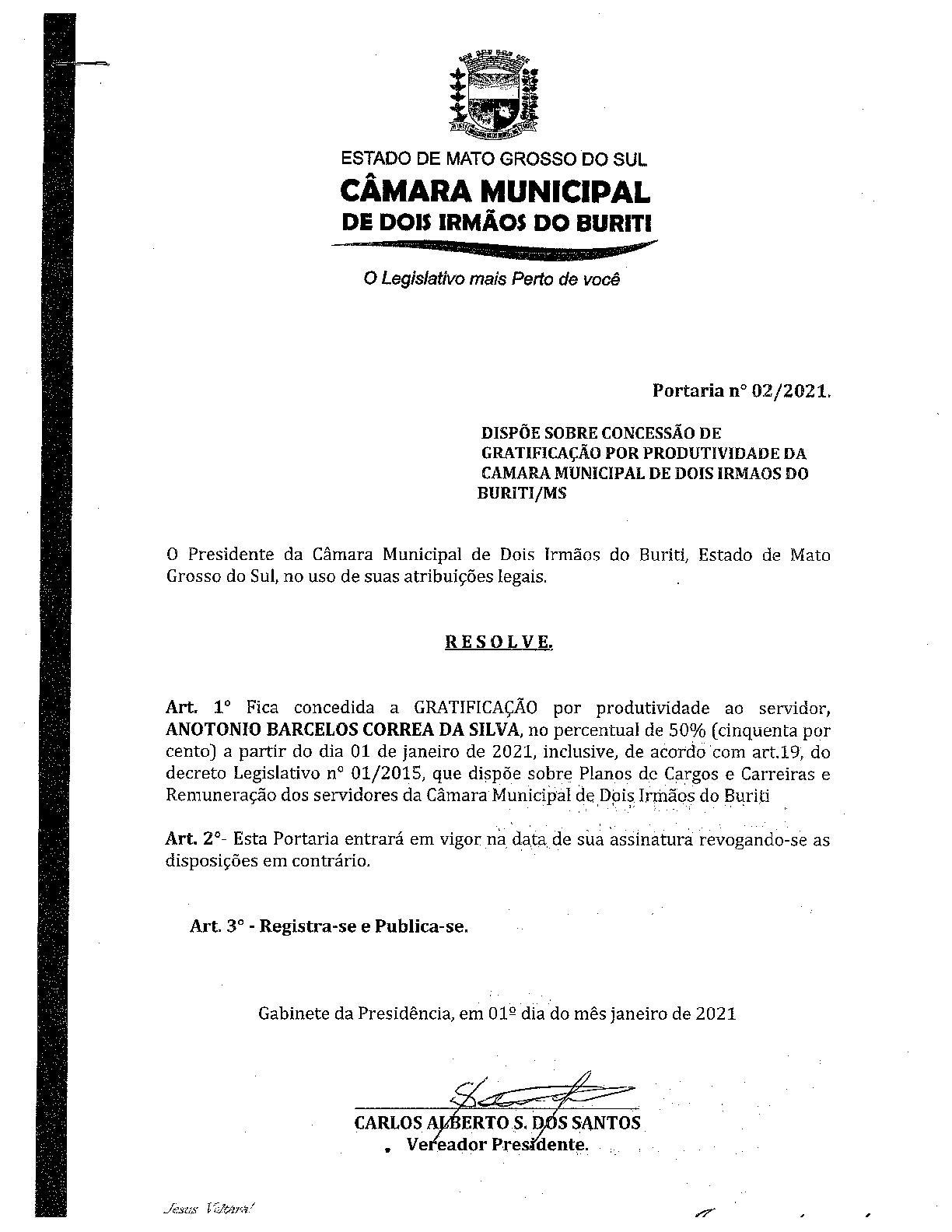 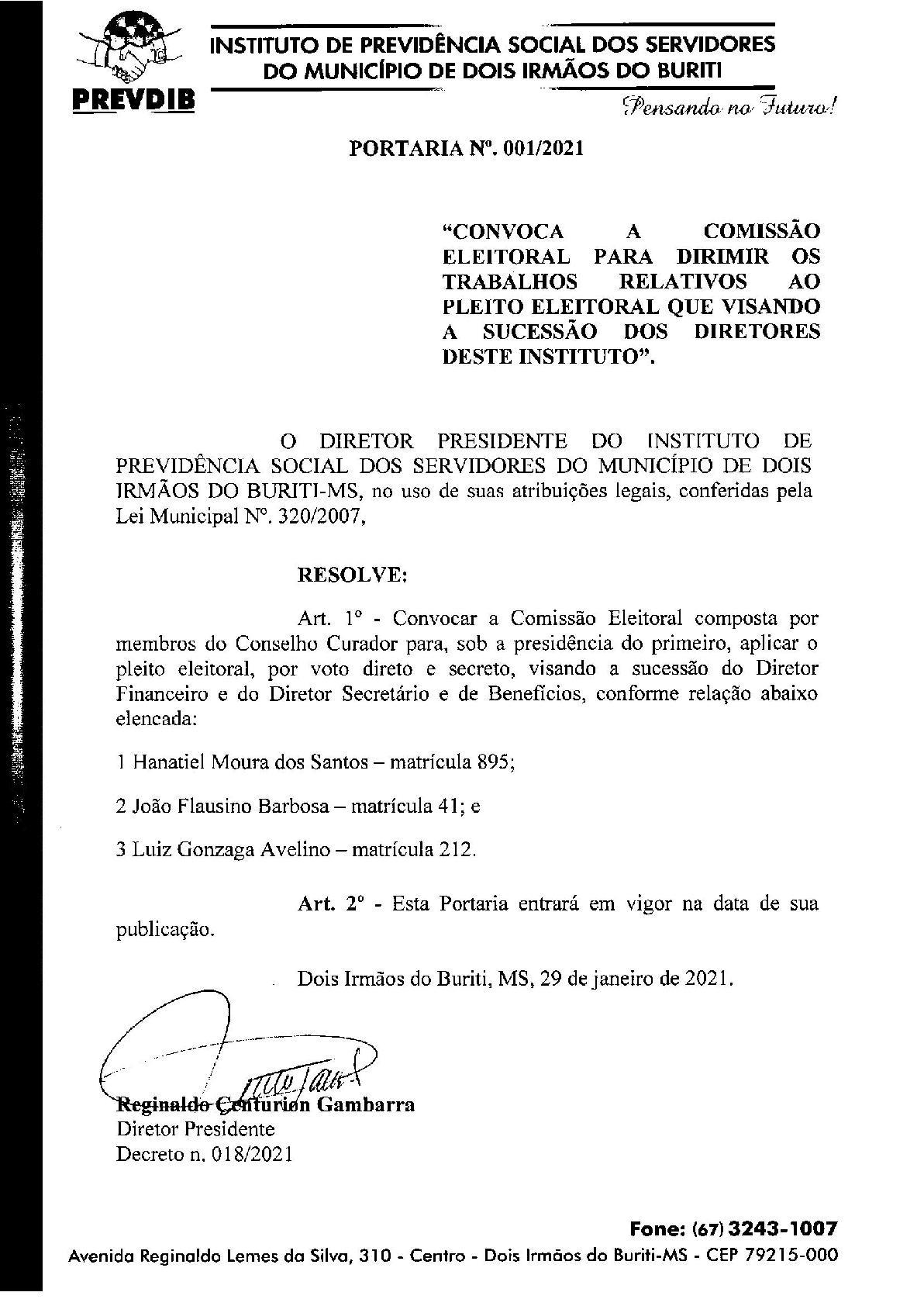 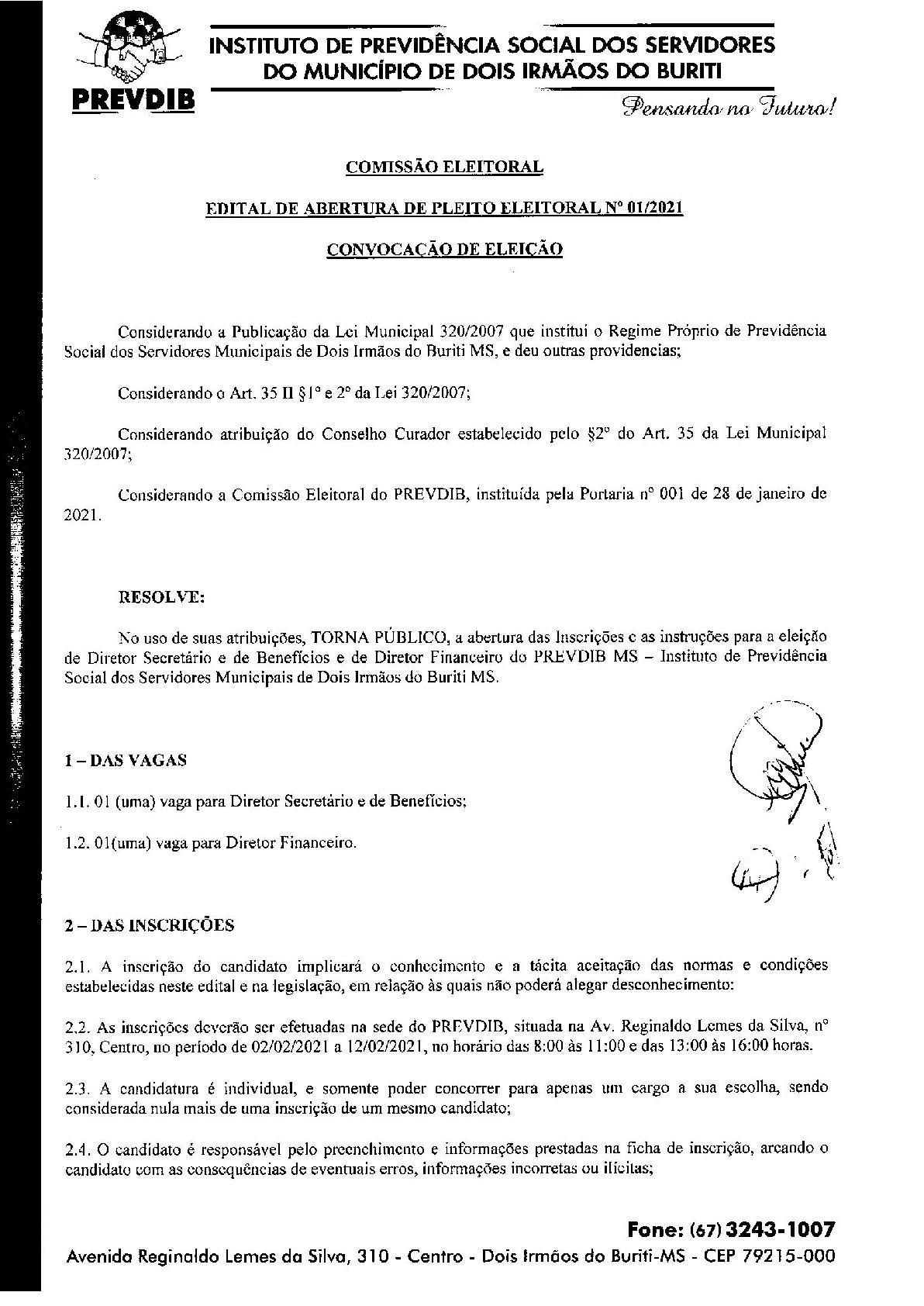 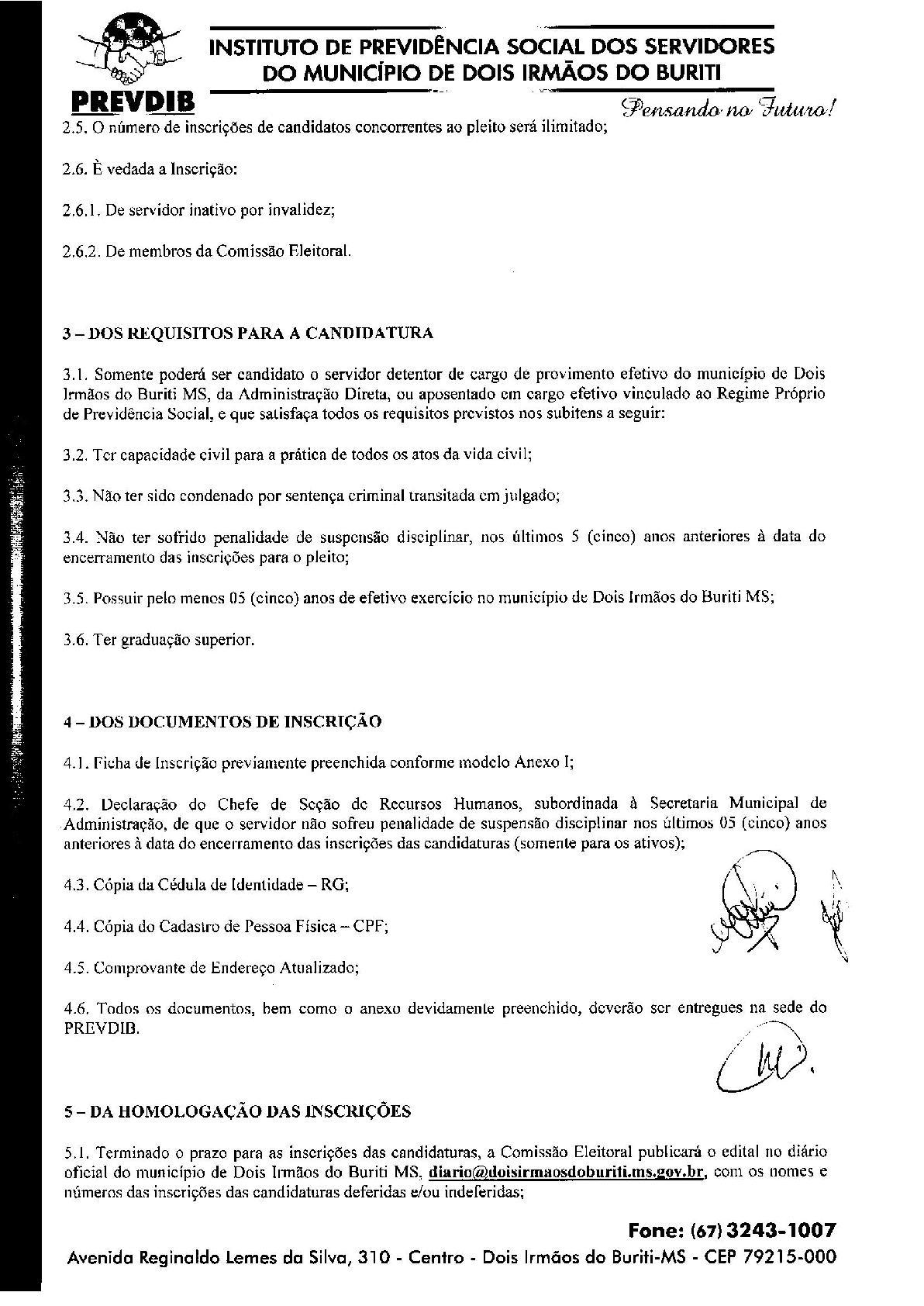 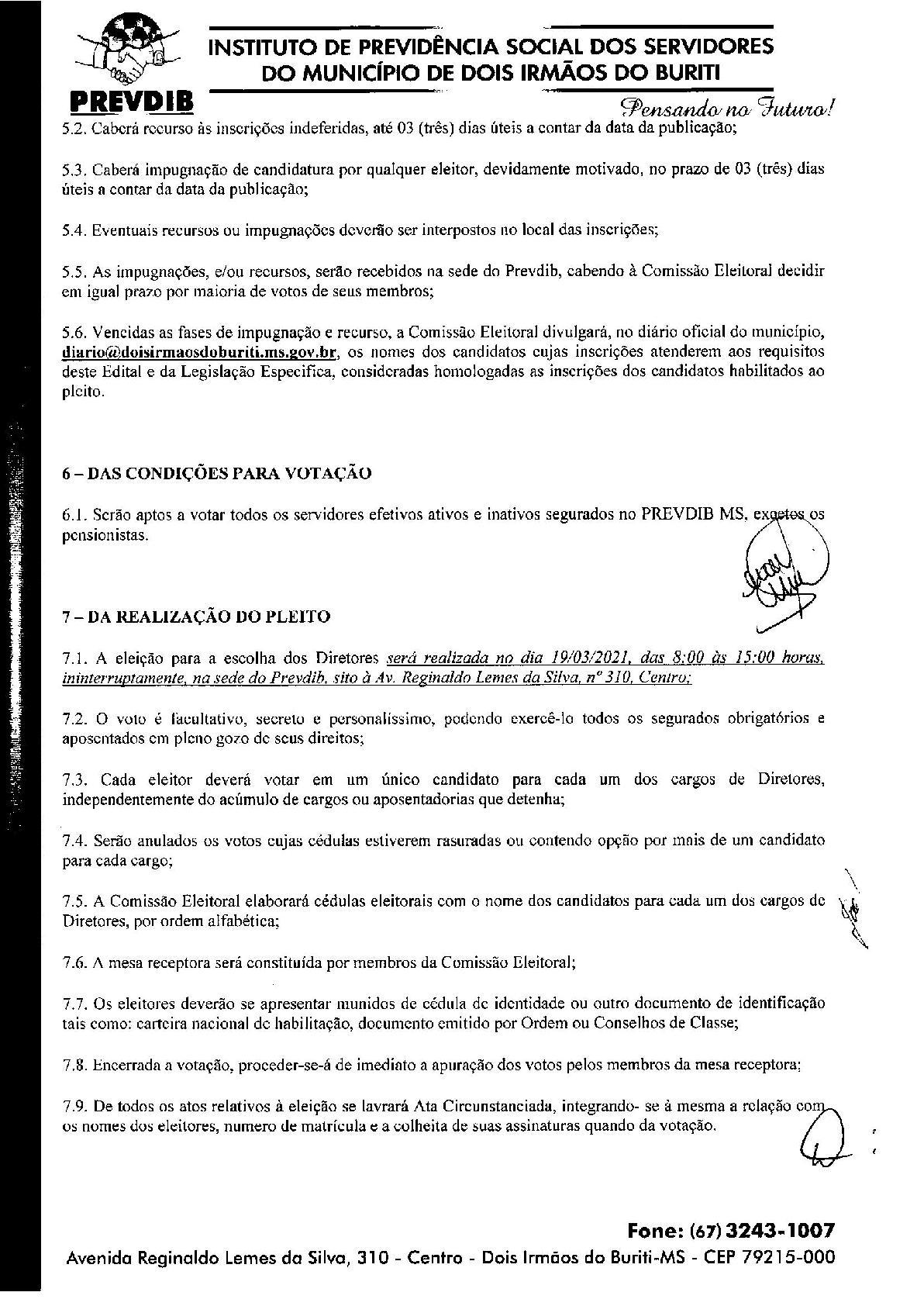 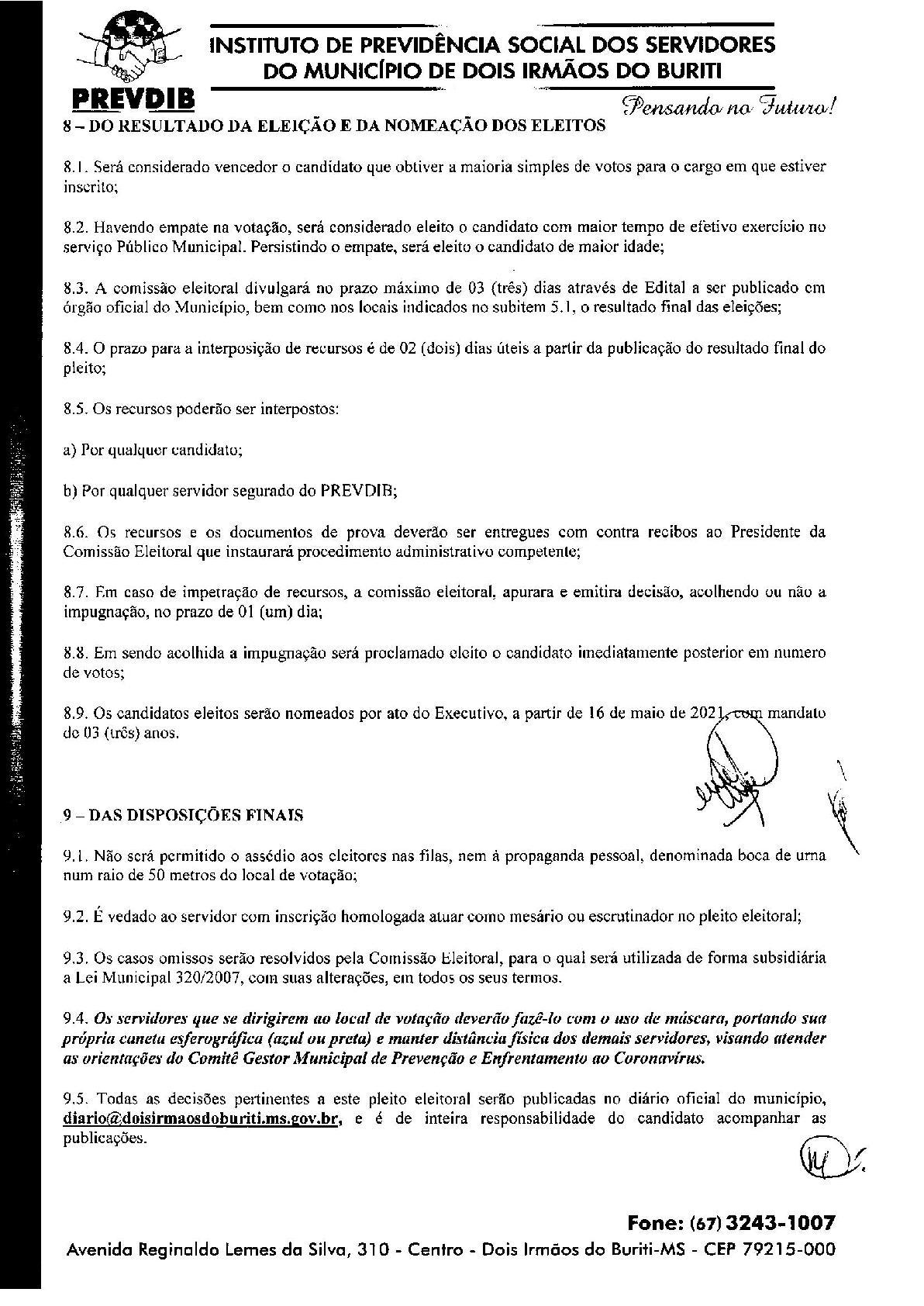 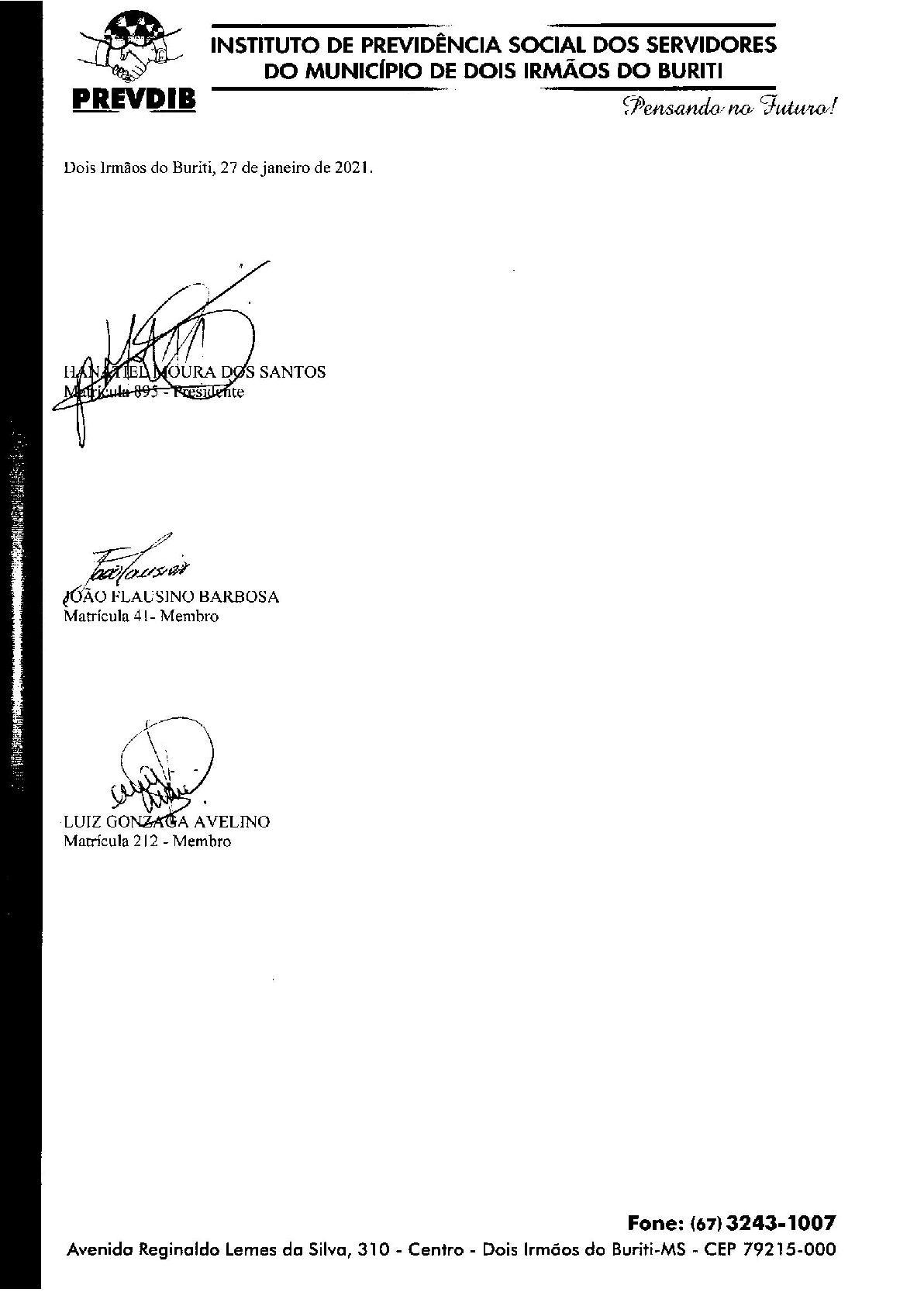 Poder Executivo:Prefeito: Wlademir de Souza VolkVice – Prefeito: Eder de Aguiar VianaProcurador Geral: Marcela Miyadi MatsudaChefe de Gabinete:Controlador Interno: Silas Alves PereiraSec. Munic. de Administração (Interino) : Adriano GomesSec. Munic. de  Saúde: Carlos Augusto Barbosa LeiteSec. Munic. de Educação: Eder de Aguiar VianaSec. Munic. de Assistência Social:  Roseli da Silva GomesSec. Munic. de Obras: Esiel Tagliaferro XavierSec. Munic. de Planejamento e Finanças: Adriano GomesSec. Munic. de Turismo: Edenir Manoel CafaroSec. Munic. de Desenvolvimento Rural: José dos Santos MenezesSec. Munic. de Assuntos Indígenas: Clenio Reginaldo França DiasSec. Munic. de Desenv. Econômico e Social: Francisco Herculano da SilvaCoordenador Defesa Civil: Hanatiel Moura dos SantosPoder Legislativo: Vereador Presidente: Carlos Alberto Serafim dos SantosVereador Vice-Presidente: Eber Reginaldo VitorinoPrevdib:Diretor Presidente: Diretor Financeiro: Diretora Secretária e de Benefícios:  Laudiceia SchirmannTelefones ÚteisPrefeitura:  67 3243-1117Câmara Municipal: 67 3243-1033Diário Oficial – DIODIB: 67 3243-1117Conselho Tutelar: 67 3243 - 1691Defesa Civil: 3243-1975,   67 9 9600-8055Hospital Municipal Cristo Rei: 67 3243-1138Correios: 67 3243-1277PREVDIB: 67 3243-1007CRAS – Centro Ref. Assist. Social: 67 3243-1742Polícia Civil: 67 3243-1230Polícia Militar: 67 3243-1332Energisa: 67 3243-1014Sanesul: 67 3243-1109SUMÁRIOATOS DO PODER EXECUTIVO….................................…...........................…...........................................................…...................................................pag.2ATOS DO PODER LEGISLATIVO….................................…...........................…...........................................................…................................................pag.2ATOS DO PREVDIB….................................…...........................…...........................................................…......................................................................pag.2ATOS DO PODER EXECUTIVODECRETOSPORTARIASDEMONSTRATIVOSATOS DO PODER LEGISLATIVOPORTARIASATOS DO PREVIDIBPORTARIASEDITAIS